UNIT 1Me and My New FriendLet’s Start Activity 1.1: My Favorite Things (15’)Look at the following boxes. Complete the information about you in the boxes below. Then, use the completed table to talk about yourself or to share about yourself to a friend. (Perhatikan kotak-kotak di bawah ini. Lengkap dengan informasi yang diminta. Kemudian, gunakan informasi dalam kotak-kotak tersebut untuk berkenalan dengan teman baru. Lengkapi informasi tentang teman baru di kotak di bawahnya) For example:Let’s Master the materialsMODEL DIALOGS AND DIALOG PRACTICE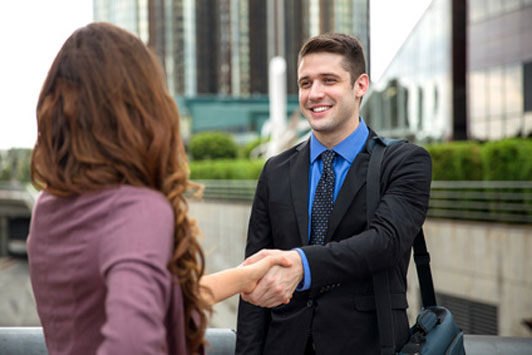 Activity 1.1. Dialog comprehensionRead the dialog and complete the following information. (Bacalah dialog diatas dan lengkapi informasi di bawah ini)Let’s Apply Language ExpressionsBefore you act out a dialog, study the following language expressions. (Sebelum mecoba membuat dialog, pelajari ungkapan-ungkapan penting berikut.)Greetings: To greet your new friend,  you can say …Hello.Hi.Good morning (before 12 noon)Good afternoon (after 12 noon – 5 pm)Good evening (after 6 pm)For example: Hello. Good morning.Introducing oneself: To introduce yourself, you can say …Name, profession, company, city/countryPleased to meet you/Happy to meet you/Nice to meet youFor example: I’m Alberto da Silva. I’m a pilot at Mega Air, in Rome, Italy.Pleased to meet you.Responding to an introduction: To respond to an introduction, you can say …Address the person with title of respect: Mr, Ma’am, MadamSay that your are happy to meet him/her: Pleased to meet you/Happy to meet youIntroduce yourself: (Name, job/occupation, company/business, city/country)For example: Hello, Mr. da Silva. Pleased to meet you too. I’m William Costner. I’m a Chef at Greenhouse Restaurant, Sydney, Australia.Small talksAfter you introduce yourself, you usually continue with small talk (informal talk) to get to know each other better.Some topics to discuss in small talks:Talk about the jobHow long have you been a/an (profession/job: pilot/musician/farmer)?How long have you been in (Business: marketing, real estate, health care business)?How long have you been working for (company)?Talk about the place of originI see. You are from Nairobi. Where is it?Is it a big city?What is the place famous for?How long have you been working there?Other topicsTalk about the place you are in at the time of speakingWhen did you arrive here?What places have you visited here?Talk about the event you attend together Is this your first time attending this seminar/conference?What do you think about the presenter/topic of the seminar?Ending a conversationNice talking to you.				Nice talking to you too.I have to go now. See you again soon.	Okay. Bye.Activity 1.2: Introducing ourselvesUse the following clues to introduce yourself. (Gunakan petunjuk berikut untuk memperkenalkan diri anda)For example: Clues: Brian Adams/doctor/ Star Hospital/New York.Now, try it. Take turn to introduce yourself as the following people. (Sekarang, cobalah secara bergantian untuk memperkenalkan diri dengan menggunakan identitas berikut)Anita Brown/Secretary/Petro Chemical/Jakarta.Thomas Green/Pharmacist/ Johnson and Johnson /Canada.Susan Grey/Architect /Harmony Group/ChicagoDavid Livingstone/Account manager / Good Foods/South Africa.Melisa Nielsen/Mech/Nairobi General Hospital/Nairobi.Lisa Delano/Dentist/Good Health Hospital/London/UK.Kevin Smith/Researcher/Chulalongkorn University/ Bangkok/ThailandCathy Jones/Teacher/Jefferson High school/Washington DC/USATakashi Nakamura/Mechanic/Fuji Auto 2000/Tokyo/Japan(Your name)/(occupation)/(company)/(city, country) Activity 1.3: Role Play Each of you will have a new identity. You are in an international conference. Use it to introduce yourself to other people. Then, complete the following table with the information about the new friends that you meet at the conference. (Anda akan menuliskan identitas anda. Anda berada di konperensi internasional. Gunakan identitas anda untuk berkenalan dengan beberapa teman baru di konperensi tersebut).Your new identity:Activity 1.4: ReportingWrite a paragraph to report the result of your interview. You can use the following model paragraph to help you express your ideas. Then, report it to the class. (Tuliskan satu paragraf untuk melaporkan hasil interview anda. Anda bisa menggunakan paragraph berikut sebagai contoh. Lalu, laporkan secara lisan kepada seluruh kelas.)Today, I met _____________ (number of people) people. First, I met _____________ (name of friend 1). He//she is a/an ____________ (Job/occuption). He/she works at ___________ (company). He/she comes from _____ (Place of origin). Then, I met _____________ (name of friend 2). He//she is a/an ____________ (Job/occuption). He/she works at ___________ (company). He/she comes from _____ (Place of origin). Finally, I met _____________ (name of friend 3). He//she is a/an ____________ (Job/occuption). He/she works at ___________ (company). He/she comes from _____ (Place of origin).They are the three nice people I met today.Let’s Review Activity 1.5: Reflecting on your learningReflecting on what we learn makes us self-aware of our own strengths and the areas where we need more practice or help. Now, reflect on your learning. (Merefleksikan apa yang kita pelajari akan membuat kita lebih menyadari kekuatan kita dan apa yang masih perlu kita perbaiki. Sekarang, refleksikan hasil belajar anda). Let’s Take NoTE Read the following practical tips carefully. (Silakan baca tips praktis berikut).PRACTICAL TIPS TO INTRODUCE YOURSELFMeeting new friends is always an exciting moment. Today, we’ve also learned how to introduce ourselves. But, perhaps, you need to know the tips and ethical considerations when introducing yourself.Keep it shortShort introduction is the best policy to make it more memorable. Too much information at once is difficult to remember. So, keep it short to the necessary information, like your name and how happy you are to meet the new friend.Hi, I’m Bob. Happy to meet you.Hello, my name’s Tina. Pleased to meet you.Be aware of the contextKeep your introduction in context of the setting in order to choose the suitable response. Don’t speak out of context.If you meet in campus, just say: 	Hi, I’m Sam. I’m a college student from Kupang.  If you meet at a sports competition:Hello, I’m Susan. Good luck for your team.If you meet in an office context:Good morning. I’m Brad Smith. I work for Sun and Co.Stay away from personal issuesWhen meeting people for the first time, don’t start with personal issues (family, age, home address, salary, etc.). Limit your discussion to interesting common issues, such as what is in the news (people, events in the news, the weather or the event you are attending at the moment of speech).Be humbleDon’t start by talking too much about yourself. Focus on the other person more than yourself. Ask questions, then, listen. After you listen, you can choose the best response. Activity 1.6. Do’s and Don’tsList down at least two Do’s and two Don’ts in introducing ourselves. Look at the example. Complete the rest. (Tuliskan paling sedikit 2 hal yang perlu dan tidak boleh dilakukan ketika memperkenalkan diri kita. Lihat contoh di tabel. Lengkapi selanjutnya).Target Skills(Keterampilan Utama)Speaking and Writing (Berbicara and menulis)Supporting Skills(Keterampilan Pendukung)Listening and reading (Mendengar dan membaca)Learning Objectives(Tujuan Pembelajaran)You will be able to: (Anda akan mampu melakukan hal-hal berikut)Introduce yourself to a new friend (name, hometown, favorite things) Memperkenalkan diri kepada teman baru (nama, kota asal, hal-hal yang menarik bagi kita)Learning Activities(Kegiatan Pembelajaran)SMART Learning ActivitiesLet’s Start: My favorite thingsMaster: Model Dialog: Introducing ourselvesAnswering questions about the dialog.Act out:Completing personal informationPerforming dialogsReporting the dialogs Review: Answering QuestionsTake Note: Introducing ourselves: Do’s and Don’tsYou:Name       : PutriThree favorite things I want to share with you.My favorite food is Rendang.My favorite drink is Avocado Juice.My favorite weekend activity is eating out with family.My favorite color is soft natural colorYour friend:Name       : ________________________________Three favorite things I want to share with you.My favorite food                    : ________________________________My favorite drink                   : ________________________________My favorite weekend activity  : ________________________________My favorite color                   : ________________________________Johnson:Good afternoon. I’m Brian Johnson. I am an accountant for Johnson and Johnson.Harrison:Pleased to meet you, Mr. Johnson.Johnson:Pleased to meet you too. Just call me Brian.Harrison:Hi Brian. I’m Barbara Harrison, just call me Barbara. I work for Sun Life. I’m in insurance business. Johnson:I see. You are working in Insurance business. How long have you been working there? Harrison:About 5 years. What about you? How long have you been working in Johnson and Johnson?Johnson:Just 3 years. Harrison:So, where do you come from, Brian?Johnson:I come from England, UK, but I’m now working in Singapore. And, what about you? Where do you come from?Harrison:I’m from New York, USA. I also work there.Johnson:New York? It’s a big city. Oh, the conference will start again. I think we have to go back to the conference room.Harrison:Yes. Well, nice talking to you, Brian. Johnson:Nice talking to you too, Barbara. Bye.NoPersonal identityJohnsonHarrison1Nick name/Preferred name2Job/occupation3Company4City, Country of work5Place of originGood morning, I’m dr. Brian Adams. I work at Star Hospital, New York. Pleased to meet you.NoPersonal IdentityInformation1Name2Job/Occupation3Company4City5CountryNoPersonal IdentityFriend 1Friend 2Friend 31Name2Job/Occupation3Company4City5CountryNoReflective QuestionsAnswers1List down the new words you learned today. (Tuliskan kata-kata baru yang anda pelajari hari ini)2List down the activity or activities you enjoyed doing today. (Tuliskan kegiatan belajar hari ini yang menurut anda paling menarik)3List down the things that you still need to improve. (Tuliskan hal-hal yang masih perlu anda perbaiki dan rencana anda untuk memperbaikinya.)DO’SDON’T’SKeep it short1. Don’t give too much information at once.2.3.